PART I – Course InformationCourse Type Existing/Restructured	 New Course Proposed	If new, have you submitted a Form B to the SHSU Curriculum Committee?	  Yes	 NoCourse Prefix & Number:      Course Title:      Course Catalog Description (Copy and paste from online catalog for existing courses):Course Prerequisites:      Available Online?	 Yes	 No	 Anticipated (Semester:      )Number of Sections to be Offered per Year:      Estimated Enrollment per Section:      Course Level (freshman, sophomore):      Requestor Full Name (designated department rep – contact person):      E-Mail Address:      ApprovalsDepartment Chair:					Signature		DateAcademic Dean:					Signature		DatePART II – THECB Foundational Component AreasSee Appendix for full description of each component area.Select Component Area:  How Component Area Addressed:      PART III – Course Objectives Insert the appropriate course objectives stated in student learning outcomes (e.g., Students completing the course will be able to…)Objective 1:       How will requirement be addressed (including strategies and techniques)?Describe how requirement will be assessed:      Objective 2:       How will requirement be addressed (including strategies and techniques)?Describe how requirement will be assessed:      Objective 3:       How will requirement be addressed (including strategies and techniques)?Describe how requirement will be assessed:      Objective 4:       How will requirement be addressed (including strategies and techniques)?Describe how requirement will be assessed:      Objective 5:       How will requirement be addressed (including strategies and techniques)?Describe how requirement will be assessed:      PART IV – THECB Skill ObjectivesAddress each of the required THECB skill objectives that the course addresses and explain how the requirement is addressed, specific strategies to address the objective(s), and how each objective will be assessed. Address ALL skill objectives associated with the selected Component Area. (See Appendix)1. Critical Thinking Skills: to include creative thinking, innovation, inquiry, and analysis, evaluation and synthesis of information	How will requirement be addressed (including strategies and techniques)?Describe how requirement will be assessed:      2. Communication Skills: to include effective development, interpretation and expression of ideas through written, oral and visual communicationHow will requirement be addressed (including strategies and techniques)?Describe how requirement will be assessed:      3. Empirical and Quantitative Skills: to include the manipulation and analysis of numerical data or observable facts resulting in informed conclusions	How will requirement be addressed (including strategies and techniques)?Describe how requirement will be assessed:      4. Teamwork: to include the ability to consider different points of view and to work effectively with others to support a shared purpose or goal	How will requirement be addressed (including strategies and techniques)?Describe how requirement will be assessed:      5. Personal Responsibility: to include the ability to connect choices, actions and consequences to ethical decision-making	How will requirement be addressed (including strategies and techniques)?Describe how requirement will be assessed:      6. Social Responsibility: to include intercultural competence, knowledge of civic responsibility, and the ability to engage effectively in regional, national, and global communities	How will requirement be addressed (including strategies and techniques)?Describe how requirement will be assessed:      PART V – SHSU Core Curriculum Committee Requirements1. Using a 15-week class schedule, identify the topics to be covered during each week of the semester. Provide sufficient detail to allow readers to understand the scope and sequence of topics covered.	2. Attach course syllabus	Syllabus Attached? 	 Yes	 NoAppendix: THECB Component Area Descriptions and Skill RequirementsI. Communication (Courses in this category focus on developing ideas and expressing them clearly, considering the effect of the message, fostering understanding, and building the skills needed to communicate persuasively.  Courses involve the command of oral, aural, written, and visual literacy skills that enable people to exchange messages appropriate to the subject, occasion, and audience.) II. Mathematics (Courses in this category focus on quantitative literacy in logic, patterns, and relationships.  Courses involve the understanding of key mathematical concepts and the application of appropriate quantitative tools to everyday experience.)III. Life and Physical Sciences (Courses in this category focus on describing, explaining, and predicting natural phenomena using the scientific method.  Courses involve the understanding of interactions among natural phenomena and the implications of scientific principles on the physical world and on human experiences.)	IV. Language, Philosophy, and Culture (Courses in this category focus on how ideas, values, beliefs, and other aspects of culture express and affect human experience.  Courses involve the exploration of ideas that foster aesthetic and intellectual creation in order to understand the human condition across cultures.)V. Creative Arts (Courses in this category focus on the appreciation and analysis of creative artifacts and works of the human imagination.  Courses involve the synthesis and interpretation of artistic expression and enable critical, creative, and innovative communication about works of art.)VI. American History (Courses in this category focus on the consideration of past events and ideas relative to the United States, with the option of including Texas History for a portion of this component area.  Courses involve the interaction among individuals, communities, states, the nation, and the world, considering how these interactions have contributed to the development of the United States and its global role.)VII. Government/ Political Science (Courses in this category focus on consideration of the Constitution of the United States and the constitutions of the states, with special emphasis on that of Texas.  Courses involve the analysis of governmental institutions, political behavior, civic engagement, and their political and philosophical foundations.)VIII. Social and Behavioral Sciences (Courses in this category focus on the application of empirical and scientific methods that contribute to the understanding of what makes us human.Courses involve the exploration of behavior and interactions among individuals, groups, institutions, and events, examining their impact on the individual, society, and culture.)Required Skill ObjectivesWeek 1Week 2Week 3Week 4Week 5Week 6Week 7Week 8Week 9Week 10Week 11Week 12Week 13Week 14Week 15Foundational Component AreasCTCOMEQSTWSRPRCommunication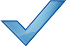 MathematicsLife and Physical SciencesLanguage, Philosophy & CultureCreative ArtsAmerican HistoryGovernment/Political ScienceSocial and Behavioral Sciences